Wotton-under-Edge Town Council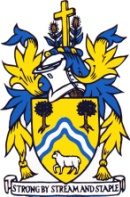 National Allotments Society Guidance Covid 19 Emergency Measures 												             Jan 2021Please remember to carry on using social distancing and taking hygiene precautions when visiting the site and touching communal surfaces. Plot-holders over 70 years of age and pregnant women, regardless of general health are particularly vulnerable. It may feel safe on an allotment site but there are still risks.During the current lockdown you can continue to use your plot for exercise alone, with one other person or with your household or support bubble. This should be limited to once per day, and you should not travel outside your local area. However, it is permissible to drive to garden your plot. It is essential that no un-authorised people are allowed onto the plots for the duration of this emergency.Tenants should take the following precautionary measures:Keep hand sanitiser (should be at least 60% alcohol) with you and wash your hands regularly.Use hand sanitiser before opening and closing any gate locks.Observe “Social Distancing” with each other 2-3 metres.Do not share tools.Minimise the contact with each other for example no handshakes.Do not wash your hands in water troughs. Take a flask of hot water, soap and paper towels to the plot with you (cold water will work too).Visit https://www.gov.uk/government/publications/covid-19-decontamination-in-non-healthcare-settings/covid-19-decontamination-in-non-healthcare-settings  for guidance if you do need to clean an area that has been visited by an infected person.Plan ahead to ensure that you have food and medication with you during this time.Stay away from vulnerable individuals such as the elderly and those with underlying health conditions as much as possible.If you display any symptoms of coronavirus you must stay at home and self-isolate for at least 10 days or until symptoms have passed.The decision has been taken to cancel plot inspections and annual judging. Allotment Partnership meetings are postponed.  It is important that any plot-holders over 70 years and those with underlying health issues follow the guidance and information issued by the government. Contact Wotton-under-Edge Town Council email administrator@wotton-under-edge.com for any problems. This is a worldwide unprecedented and challenging time for so many people and of course the health and safety of our tenants and staff remains our priority. We must all consider vulnerable families, friends and fellow plot-holders and give assistance where needed.Government advice about the Coronavirus is updated on a regular basis at this link.https://www.gov.uk/guidance/coronavirus-covid-19-information-for-the-publicClerk to the Council:  Ms Sue BaileyCouncil Offices, Civic Centre, 2 Gloucester Street, Wotton-under-Edge, Gloucestershire, GL12 7DNTel: 01453 843210   Email: clerk@wotton-under-edge.comWebsite: www.wotton-under-edge.com  Wotton-under-edge Town Trust Reg Charity No.203466